Expenditure excluding salary component year wise during the last five years (INR in lakhs)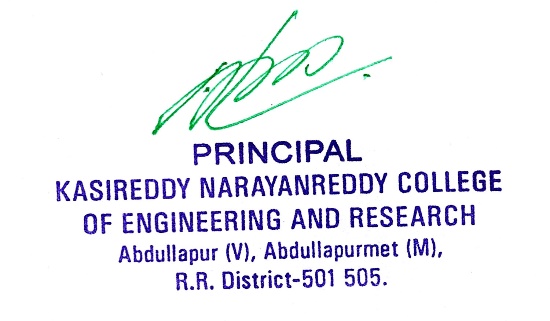 Audited Statement of income and expenditure duly certified by the Principal and Charted Accountant in case of privately funded institutions highlighting the salary component is enclosed as mentioned in the DVV report.View DocumentAlso a statement showing the total expenditure excluding the salary component for each of the years certified by the Principal and Charted Accountant is enclosed as mentioned in the DVV report.View Document